Guía de Lenguaje VerbalDIA: 1Instrucción: Hola mamita, hoy día conoceremos la vocal I, invite a su hijo a jugar con las tarjetas de las vocales enviadas a casa.   Muéstrele la vocal I, dígale que trabajaremos con esta vocal llamada I. La vocal I la podemos encontrar en las palabras: IGLÙ, ISLA, IMÀN.Luego muéstrele en la guía la vocal I, y a continuación pídale lo siguiente:•	Coloca tu mano igual a la que vez en la lámina, esta forma será para reconocer a la vocal Ii.•	Imita a la boca que vez en la lámina y vocaliza la vocal iiiiiiiiiiiiii.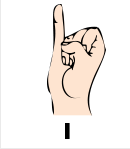 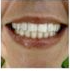 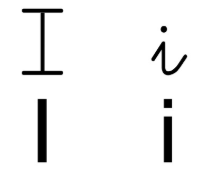 DIA: 2Guía de Lenguaje VerbalInstrucciones: Mamita, siempre contando con su apoyo, Pídale a su hijo (a), que observe la I mayúscula y la i minúscula. Dígale que, aunque se ven distintas, igual son I ambas. Invítelo a pintar, de color rojo la I mayùscula, y de color azul la i minùscula. Y luego pintar los objetos que comienzan con el sonido i.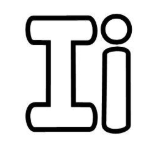 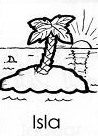 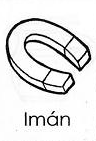 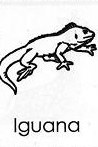 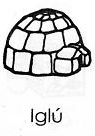 Guía de trabajo Semana 13DIA: 3VIDEO CUENTO: “PIÑONES CON MIEL”Mamita: La invito a que le muestre a su hijo, el audio video “Piñones con miel”. En este lugar encontrará las instrucciones para realizar esta entretenida actividad. ¡Suerte y mucho entusiasmo!Ahora te invitamos a que le ayudes a tu hijo a evaluarse, para ello necesitamos que le leas las preguntas, y coloque un   dónde corresponde según su propia evaluación.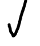 ¡FELICITACIONES!Nombre: Prekínder     Fecha: Semana 13Ámbito: Comunicación Integral.OA: (7) Reconocer grafema E, a través de actividades lúdicas y graficas.Núcleo: Lenguaje verbal.Habilidad: Conciencia fonológica.Identificar, relacionar.Nombre: Pre kínder             Fecha:     Semana 13                            Ámbito: Comunicación Integral.OA: (7) Reconocer sonido vocálico I i.OA: (4) Coordinar habilidades psicomotoras finas.Núcleo: Lenguaje verbal.Habilidad: Conciencia fonológica.Identificar.Nombre: Pre Kinder            Fecha:                                 Ámbito: Desarrollo Personal y SocialOA: (2) Comprender textos orales como preguntas, explicaciones, relatos, instrucciones y algunos conceptos abstractos en distintas situaciones comunicativas.Núcleo: Lenguaje verbal.Habilidad:Comprensión Lectora.Cómo he realizado mis actividades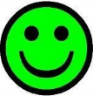 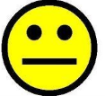 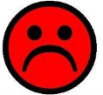 Escuche con atención.Me esforcé por realizar las tareas solito.Me fue fácil o difícil.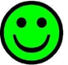 SI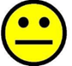 AUN ME FALTA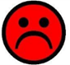 NO